TIPIZÁLT FOGYASZTÁSMÉRŐ SZEKRÉNYEKTÍPUSAZONOSÍTÓ: KOZ21.m010(KOZV M 2)-K-M63.80AMEGJEGYZÉSEK: Átmenő sorkapcsok meghúzási nyomatéka max: 6 Nm	Műszaki dokumentációTípusazonosító KOZ21.m010(KOZV M 2)-K-M63.80AMegnevezés: KOZV M 2Rajzok, fényképek:Műszaki adatlapÁltalános szerkezeti kialakításMéretek:Csatlakozás módja: Földkábel (F)Szekrény anyaga: üvegszálas polietilénTeljes tömeg:7,5 kgSzín: RAL 7030A szekrény belső kiépítettsége: Direkt TCS1 (1T mérés)Beépíthető készülékek: PVT3045, PVT3030, PVT3015Villamos adatokNévleges feszültség: : 3 x 230 V / 400 VNévleges frekvencia:50HzNévleges áramerősség: M63.80A (Mindennapszaki 3 x 63A-ig és 3 x 80A)Zárlati áramerősség: 6 KA Beköthető vezetékek típusa, mérete: Kábel, „M” vezeték, 50mm2Beköthető vezetékek helyzete: AlulrólÉrintésvédelem módja: BurkoltÉrintésvédelmi osztály: II. osztályKörnyezeti és mechanikai hatások elleni védelemKivitel: Szabadtéri (SZ) / Beltéri (B)Környezeti hőmérséklet: min-max [C°] min.- 20°C, max. +50°C / min. Légnedvességi feltételek: relatív páratartalom  max. 50% / +40°CUV- állóság: Kültéri, MSZ EN 61439-1 10.2.4. szerint vizsgálat nem szükségesVédettség: IP fokozat IP 44Ütésállóság: IK fokozat IK08Korrózióállóság (fém szekrények esetén): Telepítési utasításA berendezések telepítéseTelepítési előírások                A fogyasztásmérő szekrények telepítési helyének kiválasztásánál figyelembe venni:A szekrény mindkét oldalát meg kell tudni közelíteni. Célszerű az épületfalak vagy tereptárgyak mellett közlekedési utakat biztosítani. A telekhatár olyan részének kiválasztása célszerű, amely védett a káresetektől.A szekrény telepítési helye ne legyen "vízgyűjtő". Az összeszerelt szekrényt (lábazattal)( 85x40) cm alapterületű,  mély gödörbe kell behelyezni és ideiglenesen rögzíteni. (A "lábazatmélység" 50-60 cm!) A szekrényen a "Telepítési magasság" (talajszint) jelölve van! Ha a talajviszonyok megkívánják, beton járólapokra kell a lábazatot rácsavarozni és ezzel együtt kell a szekrényt telepíteni.A szekrény és a lábazat mellső, ajtó alatti takarólemezeit az ajtó levétele után, felülről lefelé haladva csavarosan le kell bontani a kábelek bekőthetősége és rögzítése érdekében.A szekrény földelővezető csatlakoztatására szolgáló bekötőkapcsára (PEN sín alsó vége) érintésvédelmi célú földelést kell csatlakoztatni. Ennek műszakilag megfelelő megoldásaként legcélszerűbb a villamos energiával ellátott épület földelő rendszeréről a mért fővezetékként szolgáló kábellel azonos nyomvonalon "visszavezetni" a földelővezetőt. Ehhez legalább 100 mm2 keresztmetszetű, korrózió elleni védelem szempontjából megfelelő (horganyzott) köracél ajánlott. Ha ennek a visszavezetésnek a hossza a 3-4 métert meghaladja, akkor célszerű ezen felül a szekrénynél önállóan is megfelelő értékű földelő szondát telepíteni.A csatlakozókábelek fektetésére, szerelésére a vonatkozó szabványok és az áramszolgáltatók általános előírásai érvényesek. A jelöléseket az összetartozó kábeleken egyértelműen biztosítani kell.A kábelszerelési munkák elvégzése után a mellső takaróelemeket fordított sorrendben kell visszahelyezni, az ajtó a stiftek bepattintásával visszaszerelhető.Ezt követően a kitermelt talajt felhasználva döngölten, rétegesen tömörítve kell a végleges, stabil rögzítést elérni, miközben vízmértékkel a beállítást mindkét irányban folyamatosan ellenőrizzük. Ajánlott a talajkipárolgás csökkentés érdekében száraz homok vagy páramegfogó granulátum alkalmazása.  A szekrény anyaga elviseli az aszfaltozás okozta hő- és vegyi hatásokat, így a környezet aszfaltburkolása sem okoz problémát. Ilyen esetben azonban a szekrénytől kifelé kismértékű lejtést kell kialakítani, hogy a csapadék a szekrény tövében ne gyüljon össze.A szekrényajtó alatti takarólemezek csavarosan bonthatóak, így az utólagos kábelbekötés is egyszerűen megoldható.Vezetékcsatlakozások kialakításaA méretlen betáplálást, 300x300 kötődobozba tömszelencén keresztül bevezetett kábelt 50mm2 fővezetéki sorkapcsokba kell bekötni. A sorkapocsból számozott vezetékek a kismegszakítókhoz, mely a CSP 081908 kötődobozba kalapsínre pattintani A fogyasztásmérő elhelyezése alaplapon kikönnyített csavarral rögzíthető. Az elmenő mért kábelek takarás alatti 50mm2 sorkapcsokba köthetőek.5 vezetékes rendszernél a földelést a PEN sínről kell elvezetni.Eszközök beépítése, rögzítéseA csatlakozókábelek fektetésére, szerelésére a vonatkozó szabványok és az áramszolgáltatók általános előírásai érvényesek. A jelöléseket az összetartozó kábeleken egyértelműen biztosítani kell.A méretlen betáplálást, 300x300 kötődobozba tőmszelencén keresztül bevezetett kábelt 50mm2 sorkapcsokba kell bekötni. Az elmenő mért kábelek takarás alatti 50mm2 sorkapcsokba köthetőek. Földelést a PEN sínről  kell elvezetni ha 5 vezetékes.Kondenzvíz, melegedés képződés megelőzése, csökkentéseA tokozatok összeszerelésénél tömítő szivacsos anyagot alkalmazunk a pára bejutásának megakadozására. IP védettsége 44A berendezés üzembe helyezéseA berendezés belsőtérben elhelyezve falra csavarozva, vagy tartó szerkezetre szerelve rögzítjük.A lakat eltávolítása után kihúzzuk a sodronyt a fülekből, ezután lehet kicsavarozni a műanyagrögzítő csavarokat a takaró fedelekből. A fedelek alatt található a plombálási lehetőség.A plombát csak az áramszolgáltató szakemberei távolíthatják el a tulajdonos jelenlétében, a kizárólagos őrizet előírásának megfelelően. Moduláris kialakítású több mérőhely esetén azok összeépítése, bővíthetőségA tokozatok összeszerelésénél tömítő szivacsos anyagot alkalmazunk a pára bejutásának megakadozására. IP védettsége 44Kezelés és karbantartásÁltalános tudnivalókA szekrény nyitása, zárása, kezeléseA lakat eltávolítása után kihúzzuk a sodronyt a fülekből, ezután lehet kicsavarozni a műanyagrögzítő csavarokat a takaró fedelekből. A fedelek alatt található a plombálási lehetőség.A plombát csak az áramszolgáltató szakemberei távolíthatják el a tulajdonos jelenlétében, a kizárólagos őrizet előírásának megfelelően. KarbantartásMűszaki rajz, jelölésekNézeti rajzAdattáblaA szekrény adattáblájának pontos mása a szükséges megjelenítendő műszaki és egyéb adatokkal.Minimális tartalma:Alkalmazott szabványok listája MSZ EN 61439-1 előírás szerintMSZ EN 61439-1 :2012 szabvány szerint vizsgálvaHálózati engedélyes által kiadott rendszerengedély száma (2D QR kódban is)KOZ21.ES010(KOZV M2)-K-M63.80A Gyártási év 2021,01,12IP védettség IP 44CE megfelelőségi jel 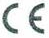 Elvárt és vállalt élettartam 20 évDokumentációVizsgálati jegyzőkönyvek, tanúsítványokMegfelelőségi nyilatkozatA KÖZVILLSZER KFT A LEGYÁRTOTT SZEKRÉNY ÁTADÁSAKOR ADJA ÁT EZT A DOKUMNETÁCIÓT.Típusvizsgálati dokumentumokFogyasztásmérő szekrény típus kiépítettségekomplett vezetékezés, szereléshez előkészítve 63 A terhelhetőségre, 80A igénybevételéhez 25mm2 keresztmetszetű vezeték rendelése szükségesTS-35 típusú szerelő-sín,belső takarólemez,Főáramköri vezetékezésTípus: H07VK vezeték, 18 mm érvéghüvelyezésselVezetőanyag: Cu (réz, elemi szálas), 80 A terhelésre alkalmasKeresztmetszet: 10-25 mm2 Névleges feszültség: 400VPréselt érvéghüvely a vezeték keresztmetszetének és a fogadó kapocs méreteinek megfelelőenVezetékek végein azonos formájú, anyagú, könnyen el nem távolítható, időtálló egyértelmű jelölésTÍPUS:Modul elemFELHASZNÁLÁS:Egy felhasználási helyes M63.80A mérés modul földkábeles, felületre szerelt kivitelbenALKALMAZÁS:Beltér (B) CSATLAKOZÁS MÓDJA:Szabadvezeték (SZ) / Kábel (K) / MÉRETEK:(750 x450 x 177[mm]).ELHELYEZÉS:Felületre szerelt FÉNYKÉP (kizárólag jó minőségű):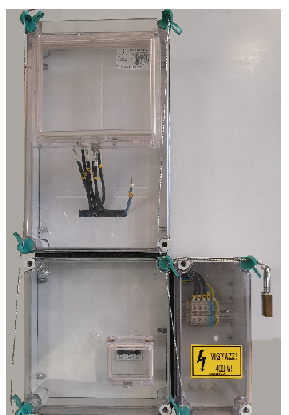 KÖRVONALRAJZ:RENDSZERENGEDÉLY: KOZV M2 MÉRŐSZEKRÉNY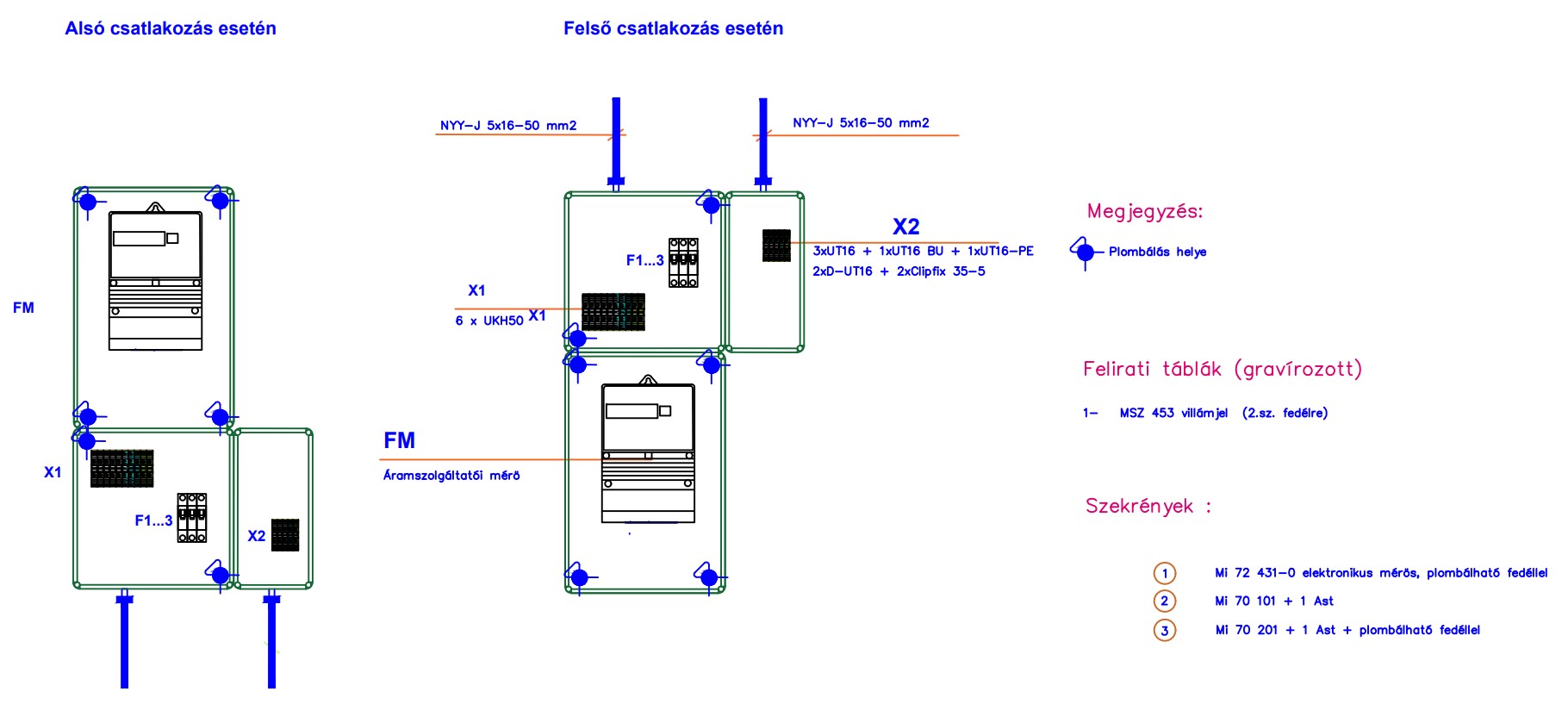 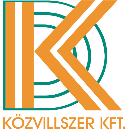 ANYAGLISTA: (Részletes anyaglista tételes megadása típusjellel, szükség esetén megjegyzéssel ellátva)ANYAGLISTA: (Részletes anyaglista tételes megadása típusjellel, szükség esetén megjegyzéssel ellátva)ANYAGLISTA: (Részletes anyaglista tételes megadása típusjellel, szükség esetén megjegyzéssel ellátva)ANYAGLISTA: (Részletes anyaglista tételes megadása típusjellel, szükség esetén megjegyzéssel ellátva)Fogyasztás mérő doboz+ Szerelőlap1PVT30451 vagy 3 fázisú mérőhöz1 vagy 3 fázisú mérőhözKötődoboz méretlen betáp és korlátozók részére1PVT303010mm2-25mm2 belső vezetékezéssel10mm2-25mm2 belső vezetékezésselKötődoboz mért elmenő sorkapcsokhoz1PVT301510mm2-25mm2 belső vezetékezéssel10mm2-25mm2 belső vezetékezésselBurkolt elágazó kapocs3WPE 230 50mm2felszálló fővezeték fázis vezetőihezfelszálló fővezeték fázis vezetőihezBurkolt elágazó kapocs kék1WPE 230 50mm2felszálló fővezeték N, vezetőjéhezfelszálló fővezeték N, vezetőjéhezBurkolt elágazó kapocs zöld/sárga1WPE 230 50mm2felszálló fővezeték PE vezetőjéhezfelszálló fővezeték PE vezetőjéhezWDU 16mm2 szürke sorkapocs3WDU 16mért elmenő  mért elmenő  WDU 16mm2 kék sorkapocs1WDU 16mért elmenő mért elmenő WPE 16mm2Zöld/sárga sorkapocs1WPE 16mért elmenő mért elmenő Tőmszelence1Acélsodrony1kizárólagos őrizet megvalósításárakizárólagos őrizet megvalósításáraELRENDEZÉSI RAJZ PLOMBÁLÁSI HELYEKKEL (kizárólag jó minőségű):RENDSZERENGEDÉLY: KOZV M2 MÉRŐSZEKRÉNY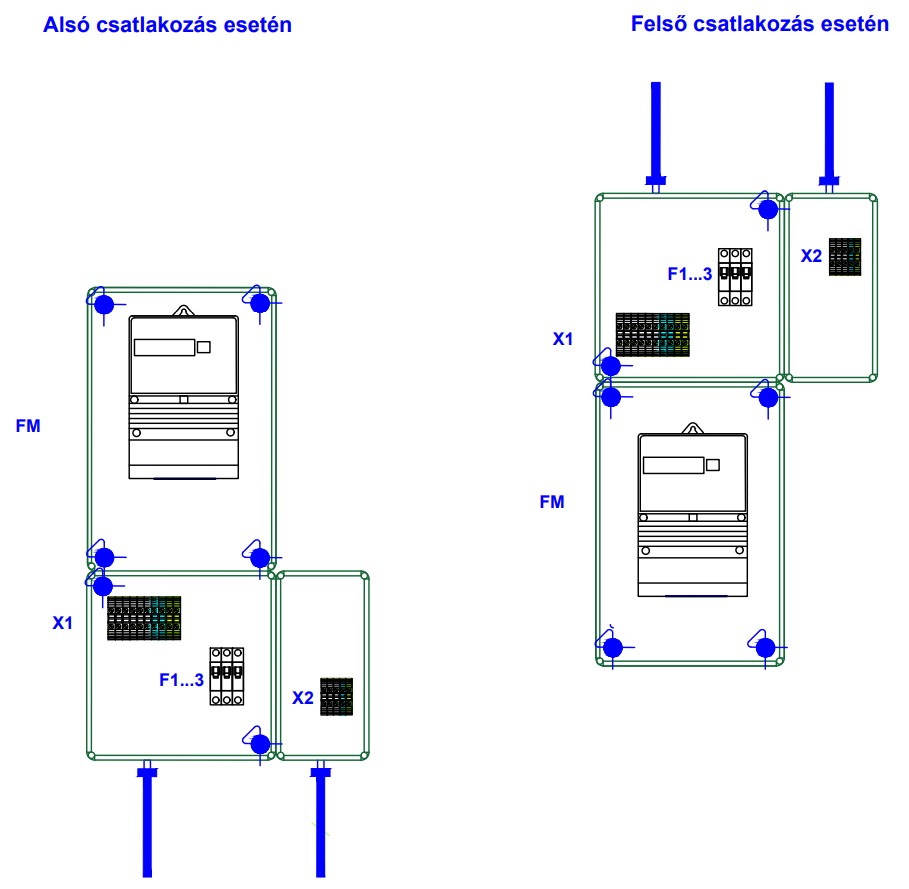 JÓ MINŐSÉGŰ FÉNYKÉP A FOGYASZTÁSMÉRŐ SZEKRÉNYRŐL, TOKOZATRÓL (szekrény esetén nyitott ajtóval):JÓ MINŐSÉGŰ FÉNYKÉP A MÉRÉSI TÉRRÉSZRŐL (mérő, vezérlő felszerelhetősége, fedőlap nélkül):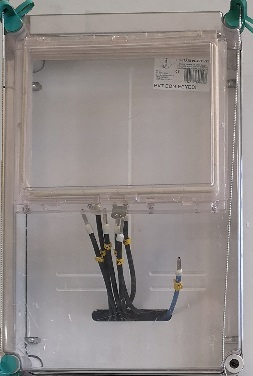 JÓ MINŐSÉGŰ FÉNYKÉP A CSATLAKOZÓ TÉRRÉSZRŐL (sorkapocs, kismegszakító, egyéb eszközök maszk nélkül):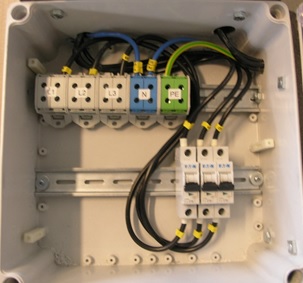 BelsőKülsőMagasság [mm]720750Szélesség [mm]400450Mélység [mm]150170Csatári 300*450 kötődoboz 1PVT3045Csatári 300*300 kötődoboz 1PVT3030Méretlen kábel fogadásáraCsatári 300*150 kötődoboz 1PVT3015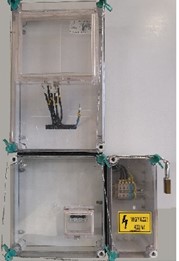 RENDSZERENGEDÉLY: KOZV M2 MÉRŐSZEKRÉNY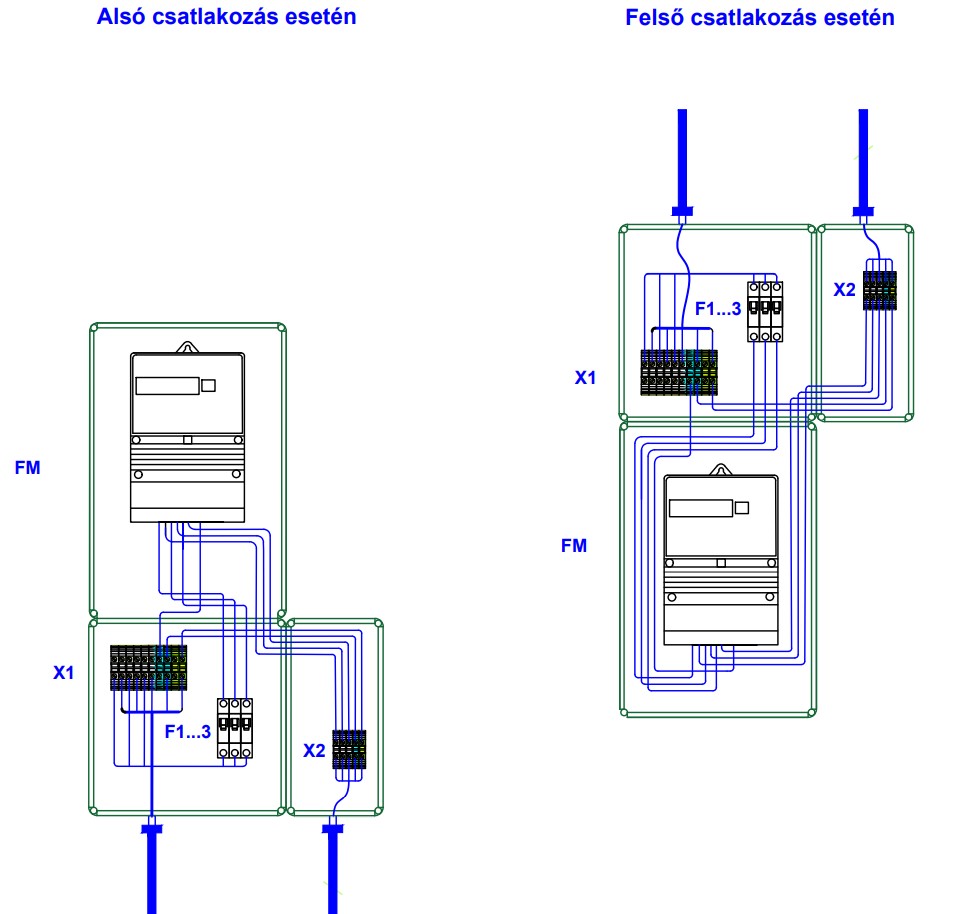 ÁRAMUTAS RAJZRENDSZERENGEDÉLY: KOZV M2 MÉRŐSZEKRÉNY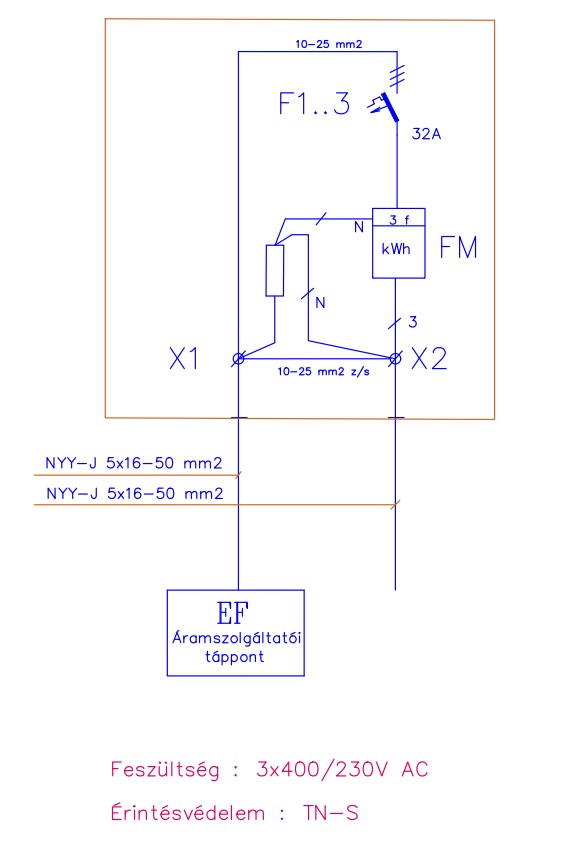 Forgalmazó:Forgalmazó:Közvillszer KftKözvillszer Kft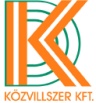 Cím:Cím:1183 Budapest Gyömrői út 118.1183 Budapest Gyömrői út 118.Telefon:Telefon:+36-1 205-6085+36-1 205-6085E-mail:E-mail:kereskedelem@kozvillszer.hukereskedelem@kozvillszer.huHonlap:Honlap:www.kozvillszer.huwww.kozvillszer.hu Típusnév azonosítószám  KOZ21.ES010(KOZV M2)-K-M63.80A Típusnév azonosítószám  KOZ21.ES010(KOZV M2)-K-M63.80A                           KOZV M2                           KOZV M2